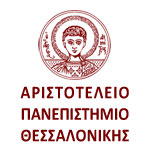 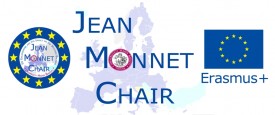 European Integration JournalismΕυρωπαϊκή Ένωση, Ευρωπαϊκές Ειδήσεις και ΜΜΕαν. Καθηγητής Χρήστος Α. Φραγκονικολόπουλος & Έδρα Jean Monnet European Integration Journalismchfragk@jour.auth.grΔΙΑΤΑΞΗ ΜΑΘΗΜΑΤΟΣ & ΟΔΗΓΟΣ ΜΕΛΕΤΗΣΠρώτο Μέρος: Ευρωπαϊκή Ένωση(α) Διάλεξη Ιστορία και εξέλιξη ΕΟΚ/ΕΕ Θεσμοί (σύστημα λήψης αποφάσεων και νομοθεσία)Βασικές πολιτικές Μέλλον και κρίση της ευρωπαϊκής ολοκλήρωσης  (β) Ανοικτή Συζήτηση1) Ποιοι είναι βασικοί θεσμοί στη διαδικασία λήψης αποφάσεων στην  ΕΕ2) Βασικές πολιτικές της ΕΕ Πηγές: Α. Clengross (2015) Η πολιτική της Ευρωπαϊκής Ολοκλήρωσης (Εκδόσεις Ι. Σιδέρης)https://www.youtube.com/watch?v=xRwZyDTdCAc (Europe: From WWII to Today’s EU)https://www.youtube.com/watch?v=C_I6JatYTyo (Workshop Introduction on the EU, Joseph Lacey, Fulbright Schuman Scholar, European University Institute).  https://www.youtube.com/watch?v=eIa-eauyLw8 (History of the EU 1, Dr. Başak KALE)https://www.youtube.com/watch?v=AggoXvX3rIA (History of the EU 2, Dr. Başak KALE)https://www.youtube.com/watch?v=xo3A6eyUJj0 (European Integration in Crisis - Origins, Challenges, and Visions. The Swedish Institute of International Affairs)https://www.youtube.com/watch?v=mXiI4fRa0tAhttps://www.youtube.com/watch?v=FTWahdj-GJAhttps://www.youtube.com/watch?v=BjSsHfoD84cΔεύτερο Μέρος. ΕΕ και Ευρωπαϊκές Ειδήσεις, Ρεπορτάζ ΕΕ(α) ΔιάλεξηΔιλήμματαΠρακτικέςΝόρμες(β) Ανοικτή ΣυζήτησηΠηγές:https://www.youtube.com/watch?v=kC8aXFUmNd8 (Politico Europe and the dilemma of reporting on the EU - The Listening Post (Feature))Coverage of the EU: News, Media and the European Institutions, ECFR, https://www.mixcloud.com/ECFR/reporting-the-eu-news-media-and-the-european-institutions/https://www.youtube.com/watch?v=K_4gty6Bgmw (Reporting Europe - four journalists discuss the problems of reporting on the European Union, The Policy Institute King’s College, University of London)https://www.youtube.com/watch?v=5hCenrFlSjU (Katrin Auel: Bad Press. National Parliaments, EU Affairs, and the Media Universitat Innsbruck)http://ukandeu.ac.uk/reporting-europe-and-the-united-states/, (Reporting Europe and the USA, Mark Mardell)(γ) Εργασία (30% του τελικού βαθμού)Θεωρείτε πως το αποτέλεσμα των δημοσιογραφικών πρακτικών είναι η υποβάθμιση των πολιτών και η απομάκρυνσή τους από την ποιοτική και  ισορροπημένη ενημέρωση;Θεωρείτε πως ο εθνοκεντρισμός είναι ακόμη και σήμερα λόγος που ωθούν τις ευρωπαϊκές κοινωνίες σε πανικό και ανασφάλεια;Μπορείτε να σκεφτείτε πιθανούς άλλους λόγους που είναι υπεύθυνοι για αυτή την κατάσταση;Απαντήστε στα παραπάνω ερωτήματα, συντάσσοντας ένα κείμενο που δεν θα ξεπερνά τις 2000 λέξεις. Ο καθηγητής θα διαβάσει τις απαντήσεις σας και κατόπιν θα σας παράσχει την απαιτούμενη ανατροφοδότησηΤρίτο Μέρος. Μελέτες Περίπτωσης & Ανοικτή Συζήτηση(1)Το Βρετανικό δημοψήφισμα-Brexit Pistikos, Bournis, Christakidis, Thanou, PapigiΠηγές:http://ukandeu.ac.uk/british-media-coverage-of-europe-is-letting-voters-down/ (British media coverage of Europe is letting voters down, Meyer, C)http://ukandeu.ac.uk/public-service-broadcasting-and-the-european-union-referendum/http://en.ejo.ch/latest-stories/will-kill-us-make-us-stronger-europes-media-covered-brexit (Public service broadcasting and the European Union referendum, Mark Berry)https://www.youtube.com/watch?v=JGSx4rkxiYY, How good is the British media at reporting Europe? (Mike Berry, University of Cardiff)https://www.youtube.com/watch?v=ED3kngBqjLU&list=PLzGHKb8i9vTzd6ZVzO6W_81iT6X9MDI62&index=19, The Listening Post - UK media: Going back on Brexit bias? https://www.youtube.com/watch?v=q3NvypHgRyE&list=PLzGHKb8i9vTzd6ZVzO6W_81iT6X9MDI62&index=23, Brexit: The UK referendum, the rhetoric and the result https://www.youtube.com/watch?v=DIS2whZbxjk&list=PLzGHKb8i9vTzd6ZVzO6W_81iT6X9MDI62&index=27, The UK's EU referendum: Are British voters ready?(2) Τρομοκρατικές Επιθέσεις, ΠροσφυγικόΠηγές:https://www.youtube.com/watch?v=VivNWEkoJVw&list=PLzGHKb8i9vTzd6ZVzO6W_81iT6X9MDI62&index=58, Brussels attacks: Media, politics and double standardshttps://www.youtube.com/watch?v=cxn8iePtCs0&list=PLzGHKb8i9vTzd6ZVzO6W_81iT6X9MDI62&index=238, Charlie Hebdo: A satirical returnhttps://www.youtube.com/watch?v=lniLkWSS_28&list=PLzGHKb8i9vTzd6ZVzO6W_81iT6X9MDI62&index=242, Charlie Hebdo and the Mediahttps://www.youtube.com/watch?v=bW2-c7smrwI&list=PLzGHKb8i9vTzd6ZVzO6W_81iT6X9MDI62&index=68, Reporting for refugees in Germanyhttps://www.youtube.com/watch?v=H84rfzQVmGw&index=138&list=PLzGHKb8i9vTzd6ZVzO6W_81iT6X9MDI62, Spinning the refugee crisishttps://www.youtube.com/watch?v=hzjUB2ygRxA&list=PLzGHKb8i9vTzd6ZVzO6W_81iT6X9MDI62&index=149, Calais: Migrants, myths and the media(γ) Εργασία (30% του τελικού βαθμού) Σε ποιο βαθμό και γιατί επηρέασαν τα ΜΜΕ ενημέρωσης το αποτέλεσμα του δημοψηφίσματος στην Μεγάλη Βρετανία; Υποθέστε ότι είστε δημοσιογράφος που εργάζεσθε σε μία πανελλαδική εφημερίδα και σας ανατίθεται να καλύψετε τις αποφάσεις της Ευρωπαϊκής Ένωσης για τον έλεγχο της ροής των προσφύγων (το οποίο το οποίο θα δημοσιευθεί στην κυριακάτικη έκδοση, στη στήλη “Ευρώπη”). Προτείνετε πρακτικές και τρόπους που θα εφαρμόζατε στην έρευνα, τη συγκέντρωση στοιχείων και την παρουσίαση του θέματος, προκειμένου ο/η αναγνώστης/αναγνώστρια να λάβει μια εμπεριστατωμένη και ισορροπημένη ενημέρωση για το σύνθετο αυτό ζήτημα/πρόβλημα.   Η κάθε απάντηση να μην ξεπερνά τις 1500 λέξεις. Ο καθηγητής θα διαβάσει τις απαντήσεις σας και κατόπιν θα σας παράσχει την απαιτούμενη ανατροφοδότηση. Τέταρτο Μέρος. Προκλήσεις και το Μέλλον των Ευρωπαϊκών Ειδήσεων (α) ΔιάλεξηΗ ευρωπαϊκή δημόσια σφαίρα:  ο ρόλος των ΜΜΕΜΜΕ και πολιτική στην ΕΕ Η πρόκληση της ευρωπαϊκής ‘οπτικής’(β) Ανοικτή ΣυζήτησηΠηγές:http://en.ejo.ch/media-economics/business-models/pan-european-public-sphere, (Has the Media failed Europe, Ian Burrell)https://www.youtube.com/watch?v=U4Aan42q_7k&feature=youtu.be&t=9m32s Keynote speech by Wolfgang Blau. Still no pan-European media. Are we nuts?)https://www.youtube.com/watch?v=hcTiRyECaMY (Democracy in Europe: The EU and National Polities by Vivien A. Schmidt)https://www.youtube.com/watch?v=cCPP7psnfds (Why does coverage of the EU matter?, Claes de Vreese, Professor and Chair of Political Communication, The Amsterdam School of Communication Research) https://www.youtube.com/watch?v=E0GZE31yiYo (The Challenge of Reporting the EU, Oliver Baisnee, Institute of Political Studies, University of Toulouse)(γ) Εργασία (40% του τελικού βαθμού)Θα μπορούσαν και με ποιους τρόπους τα ΜΜΕ να συμβάλλουν στην ανάπτυξη μιας ευρωπαϊκής δημόσιας σφαίρας; Πόσο απαραίτητο και γιατί είναι αυτό σήμερα; Απαντήστε, συντάσσοντας ένα κείμενο που δεν θα ξεπερνά τις 2000 λέξεις. Ο καθηγητής θα διαβάσει τις απαντήσεις σας και κατόπιν θα σας παράσχει την απαιτούμενη ανατροφοδότηση